Лабораторна робота 1.Тема:Цитологічні основи спадковостіМета заняття: вивчення будови клітини, її органел та клітинного циклуМетодичні вказівки: Розгляньте будову клітини під мікроскопом. Зобразіть схему клітини еукаріотів, позначте її органели. Опишіть будову клітин еукаріотів та функції її органел. Матеріали та обладнання: Схеми будови клітини; мікроскоп, готові  препарати.Завдання 1. Наведіть приклад взаємодії органел в клітині (тваринній, рослинній, грибній,  бактеріальній) 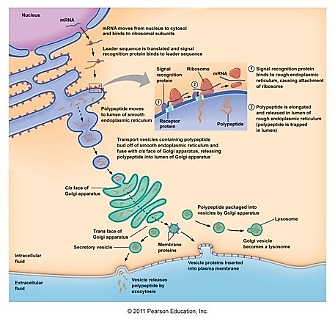 Завдання 2 Заповніть таблиці та замалюйте схеми. Дати визначення основним поняттям.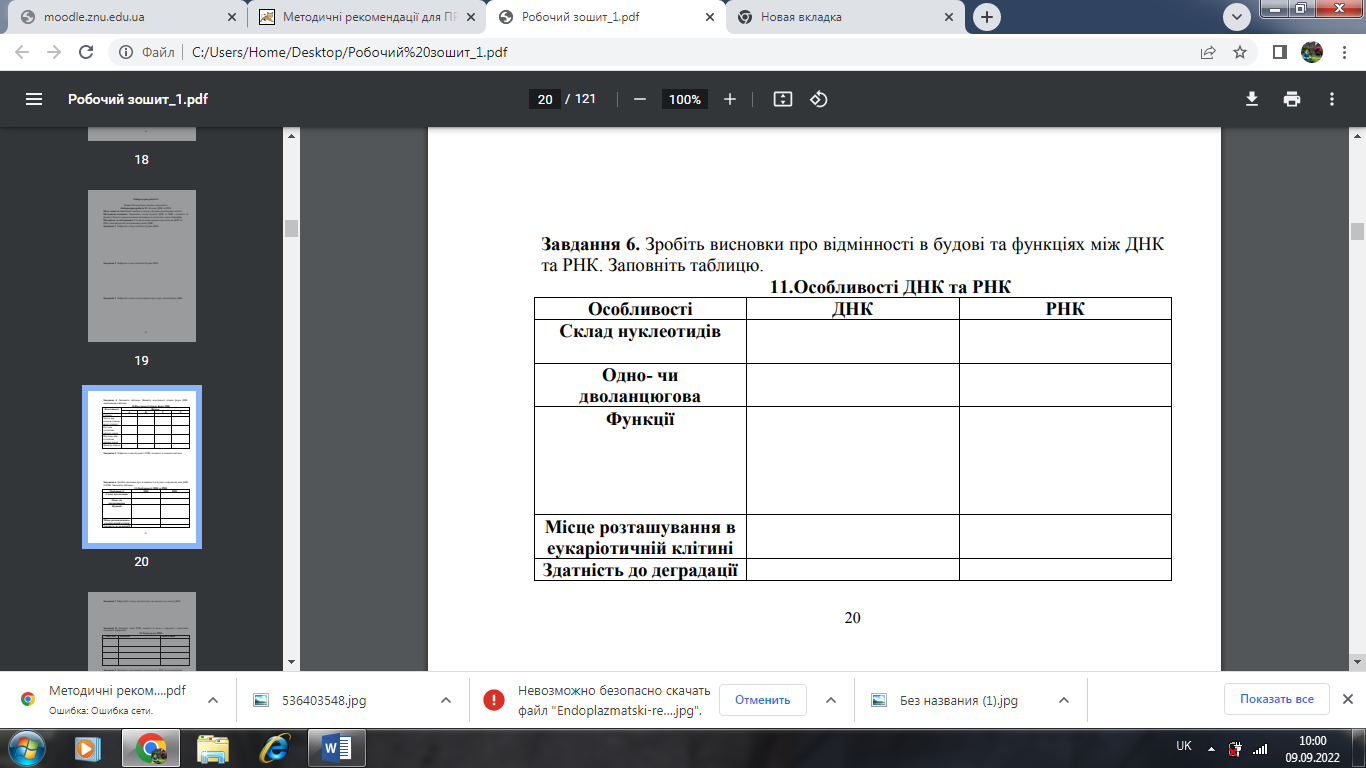 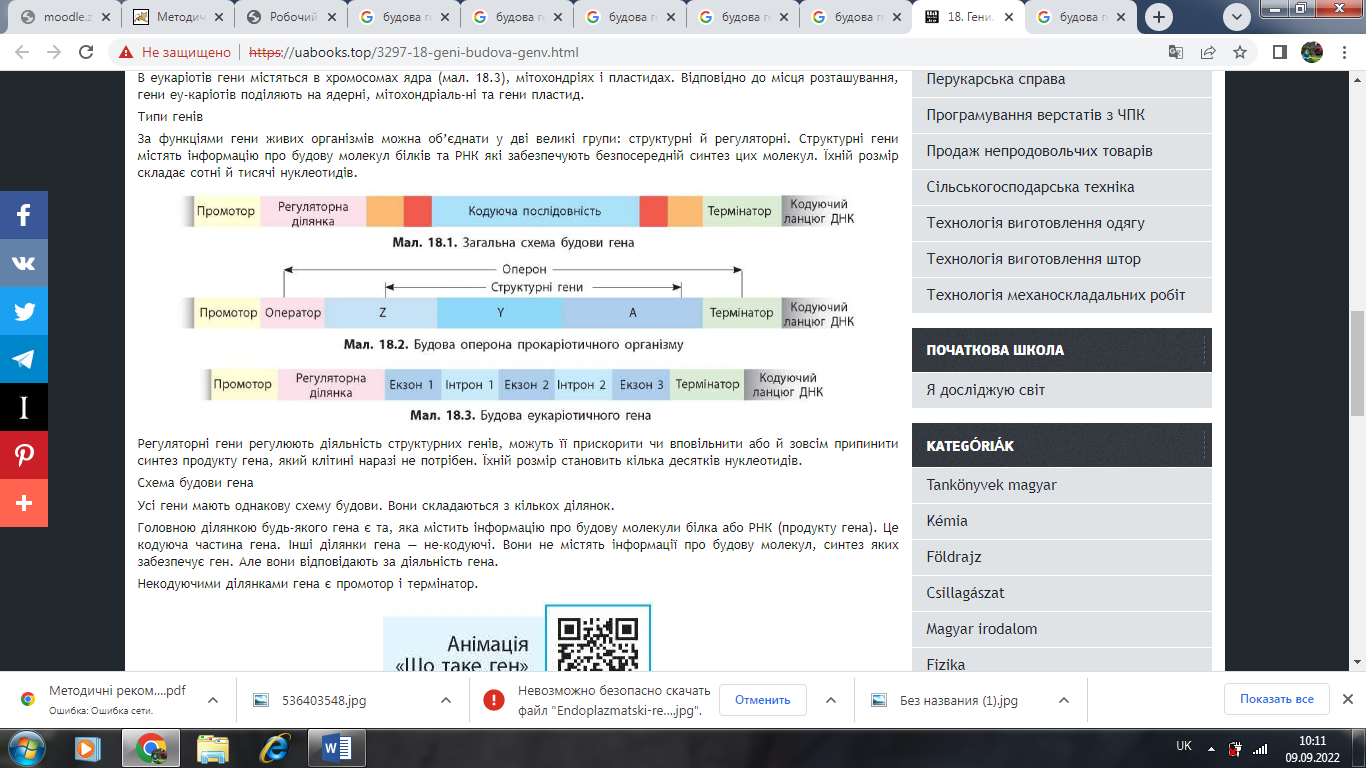 Завдання 3 Дати характеристику рівням організації хроматинуХроматин, негістонові білки, гістони, нуклеосоми, лінкерними ділянками, нуклеосомний повтор, соленоїд, фібрила, гетерохроматин, еухроматин.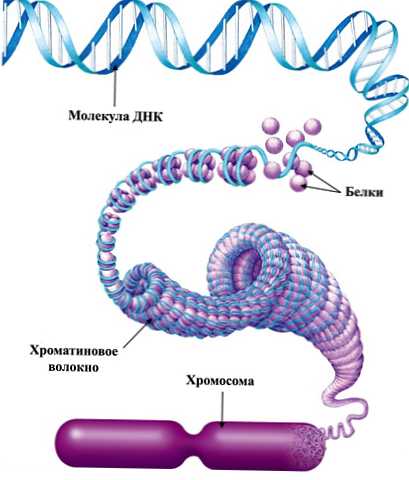 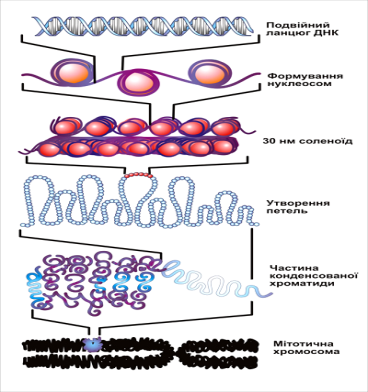 Завдання 4 Охарактеризувати особливості морфології хромосом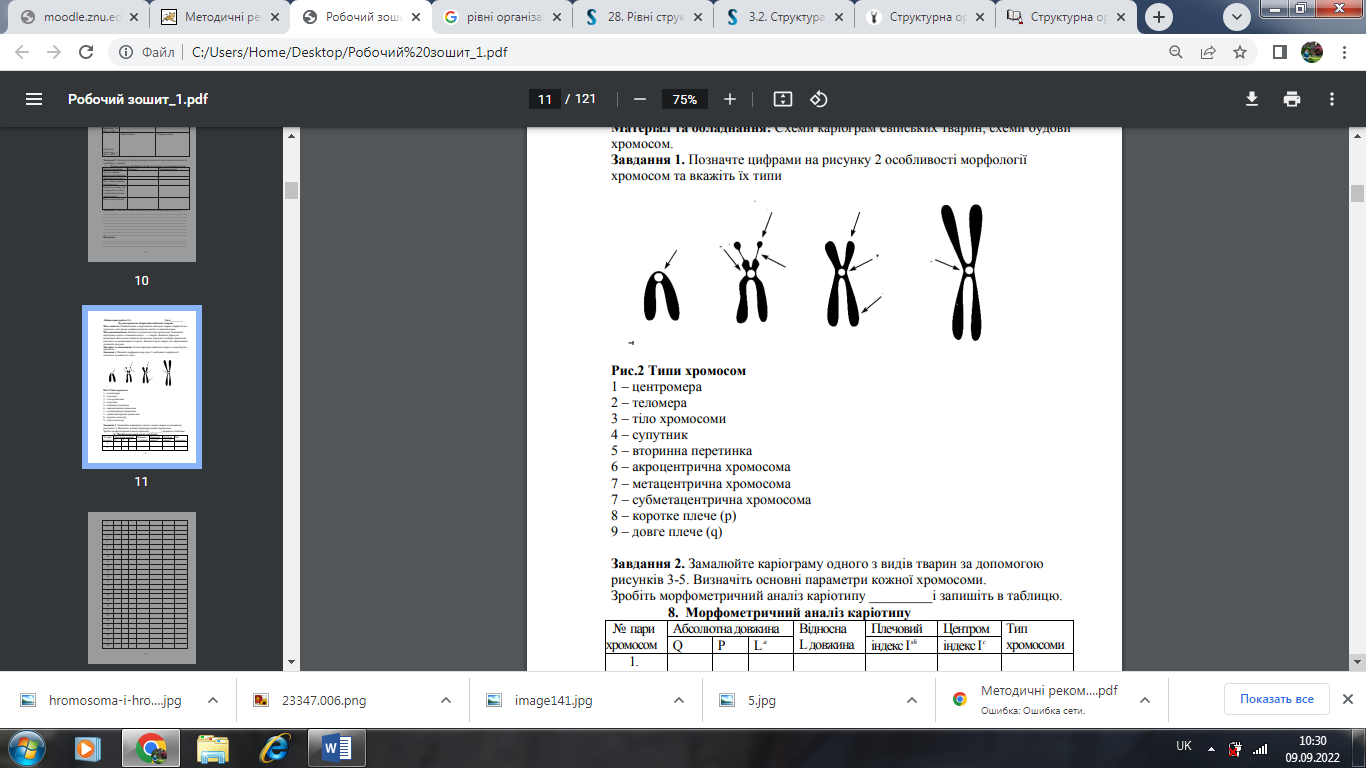 